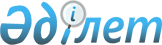 О внесении изменений в решение Атбасарского районного маслихата от 24 декабря 2020 года № 6С 47/2 "О районном бюджете на 2021-2023 годы"Решение Атбасарского районного маслихата Акмолинской области от 10 ноября 2021 года № 7С 9/2. Зарегистрировано в Министерстве юстиции Республики Казахстан 22 ноября 2021 года № 25290
      Атбасарский районный маслихат РЕШИЛ:
      1. Внести в решение Атбасарского районного маслихата "О районном бюджете на 2021-2023 годы" от 24 декабря 2020 года № 6С 47/2 (зарегистрировано в Реестре государственной регистрации нормативных правовых актов № 8296) следующие изменения:
      пункт 1 изложить в новой редакции:
      "1. Утвердить районный бюджет на 2021-2023 годы согласно приложениям 1, 2 и 3 к настоящему решению соответственно, в том числе на 2021 год в следующих объемах:
      1) доходы – 6 834 419,6 тысяч тенге, в том числе:
      налоговые поступления – 1 343 652,9 тысячи тенге;
      неналоговые поступления – 44 509,4 тысяч тенге;
      поступления от продажи основного капитала – 83 100,0 тысяч тенге;
      поступления трансфертов – 5 363 157,3 тысяч тенге;
      2) затраты – 7 280 252,2 тысячи тенге;
      3) чистое бюджетное кредитование – 3 257,6 тысяч тенге:
      бюджетные кредиты – 8 751,0 тысяча тенге;
      погашение бюджетных кредитов – 5 493,4 тысячи тенге;
      4) сальдо по операциям с финансовыми активами – 194 820,0 тысяч тенге:
      приобретение финансовых активов – 194 820,0 тысяч тенге;
      поступления от продажи финансовых активов государства – 0 тенге;
      5) дефицит (профицит) бюджета – -643 910,2 тысяч тенге;
      6) финансирование дефицита (использование профицита) бюджета – 643 910,2 тысяч тенге:
      поступление займов – 151 654,0 тысячи тенге;
      погашение займов – 5 493,4 тысячи тенге;
      используемые остатки бюджетных средств – 497 749,6 тысяч тенге.";
      приложения 1, 4, 5 к указанному решению изложить в новой редакции согласно приложениям 1, 2, 3 к настоящему решению.
      2. Настоящее решение вводится в действие с 1 января 2021 года. Районный бюджет на 2021 год Целевые трансферты и бюджетные кредиты из республиканского бюджета на 2021 год
					© 2012. РГП на ПХВ «Институт законодательства и правовой информации Республики Казахстан» Министерства юстиции Республики Казахстан
				
      Исполняющий обязанностисекретаря Атбасарского районного маслихата

Н.Рахимов
Приложение 1 к решению
Атбасарского районного
маслихата от 10 ноября
2021 года № 7С 9/2Приложение 1 к решению
Атбасарского районного
маслихата от 24 декабря
2020 года № 6С 47/2
Категория
Категория
Категория
Категория
Сумма,тысячи тенге
Класс
Класс
Класс
Сумма,тысячи тенге
Подкласс
Подкласс
Сумма,тысячи тенге
Наименование
Сумма,тысячи тенге
1
2
3
4
5
I. Доходы
6 834 419,6
1
Hалоговые поступления
1 343 652,9
01
Подоходный налог
6 700,0
2
Индивидуальный подоходный налог
6 700,0
03
Социальный налог
771 764,5
1
Социальный налог
771 764,5
04
Налоги на собственность
387 071,0
1
Налоги на имущество
387 071,0
05
Внутренние налоги на товары, работы и услуги
105 909,0
2
Акцизы
7 486,0
3
Поступления за использование природных и других ресурсов
67 900,0
4
Сборы за ведение предпринимательской и профессиональной деятельности 
30 523,0
08
Обязательные платежи, взимаемые за совершение юридически значимых действий и (или) выдачу документов уполномоченными на то государственными органами или должностными лицами
72 208,4
1
Государственная пошлина
72 208,4
2
Неналоговые поступления
44 509,4
01
Доходы от государственной собственности
39 823,1
5
Доходы от аренды имущества, находящегося в государственной собственности
3 158,4
7
Вознаграждения по кредитам, выданным из государственного бюджета
36 604,3
9
Прочие доходы от государственной собственности
60,4
02
Поступления от реализации товаров (работ, услуг) государственными учреждениями, финансируемыми из государственного бюджета
54,7
1
Поступления от реализации товаров (работ, услуг) государственными учреждениями, финансируемыми из государственного бюджета
54,7
04
Штрафы, пени, санкции, взыскания, налагаемые государственными учреждениями, финансируемыми из государственного бюджета, а также содержащимися и финансируемыми из бюджета (сметы расходов) Национального Банка Республики Казахстан
399,8
1
Штрафы, пени, санкции, взыскания, налагаемые государственными учреждениями, финансируемыми из государственного бюджета, а также содержащимися и финансируемыми из бюджета (сметы расходов) Национального Банка Республики Казахстан, за исключением поступлений от организаций нефтяного сектора и в Фонд компенсации потерпевшим
399,8
06
Прочие неналоговые поступления
4 231,8
1
Прочие неналоговые поступления
4 231,8
3
Поступления от продажи основного капитала
83 100,0
01
Продажа государственного имущества, закрепленного за государственными учреждениями
22 100,0
1
Продажа государственного имущества, закрепленного за государственными учреждениями
22 100,0
03
Продажа земли и нематериальных активов
61 000,0
1
Продажа земли 
52 043,8
2
Продажа нематериальных активов
8 956,2
4
Поступления трансфертов
5 363 157,3
01
Трансферты из нижестоящих органов государственного управления
5,0
3
Трансферты из бюджетов городов районного значения, сел, поселков, сельских округов
5,0
02
Трансферты из вышестоящих органов государственного управления
5 363 152,3
2
Трансферты из областного бюджета
5 363 152,3
Функциональная группа
Функциональная группа
Функциональная группа
Функциональная группа
Сумма,тысячи тенге
Администратор бюджетных программ
Администратор бюджетных программ
Администратор бюджетных программ
Сумма,тысячи тенге
Программа
Программа
Сумма,тысячи тенге
Наименование
Сумма,тысячи тенге
1
2
3
4
5
II. Затраты
7 280 252,2
01
Государственные услуги общего характера
1 283 027,8
01
112
Аппарат маслихата района (города областного значения)
27 878,4
01
112
001
Услуги по обеспечению деятельности маслихата района (города областного значения)
27 232,4
01
112
003
Капитальные расходы государственного органа
646,0
01
122
Аппарат акима района (города областного значения)
191 248,5
01
122
001
Услуги по обеспечению деятельности акима района (города областного значения)
159 349,9
01
122
003
Капитальные расходы государственного органа
19 700,3
01
122
113
Целевые текущие трансферты нижестоящим бюджетам
12 198,3
01
459
Отдел экономики и финансов района (города областного значения)
94 962,9
01
459
001
Услуги по реализации государственной политики в области формирования и развития экономической политики, государственного планирования, исполнения бюджета и управления коммунальной собственностью района (города областного значения)
43 787,6
01
459
003
Проведение оценки имущества в целях налогообложения
2 028,6
01
459
010
Приватизация, управление коммунальным имуществом, постприватизационная деятельность и регулирование споров, связанных с этим
324,0
01
459
113
Целевые текущие трансферты нижестоящим бюджетам
48 822,7
01
467
Отдел строительства района (города областного значения)
1 300,0
01
467
040
Развитие объектов государственных органов
1 300,0
01
492
Отдел жилищно-коммунального хозяйства, пассажирского транспорта, автомобильных дорог и жилищной инспекции района (города областного значения)
967 638,0
01
492
001
Услуги по реализации государственной политики на местном уровне в области жилищно-коммунального хозяйства, пассажирского транспорта, автомобильных дорог и жилищной инспекции
54 881,8
01
492
113
Целевые текущие трансферты нижестоящим бюджетам
912 756,2
02
Оборона
26 727,1
02
122
Аппарат акима района (города областного значения)
26 727,1
02
122
005
Мероприятия в рамках исполнения всеобщей воинской обязанности
5 688,1
02
122
006
Предупреждение и ликвидация чрезвычайных ситуаций масштаба района (города областного значения)
8 446,8
02
122
007
Мероприятия по профилактике и тушению степных пожаров районного (городского) масштаба, а также пожаров в населенных пунктах, в которых не созданы органы государственной противопожарной службы
12 592,2
03
Общественный порядок, безопасность, правовая, судебная, уголовно-исполнительная деятельность
11 011,0
03
492
Отдел жилищно-коммунального хозяйства, пассажирского транспорта, автомобильных дорог и жилищной инспекции района (города областного значения)
11 011,0
03
492
021
Обеспечение безопасности дорожного движения в населенных пунктах
11 011,0
06
Социальная помощь и социальное обеспечение
445 892,5
06
451
Отдел занятости и социальных программ района (города областного значения)
445 148,5
06
451
001
Услуги по реализации государственной политики на местном уровне в области обеспечения занятости и реализации социальных программ для населения
45 777,2
06
451
002
Программа занятости
74 390,2
06
451
004
Оказание социальной помощи на приобретение топлива специалистам здравоохранения, образования, социального обеспечения, культуры, спорта и ветеринарии в сельской местности в соответствии с законодательством Республики Казахстан
21 527,5
06
451
005
Государственная адресная социальная помощь
89 183,0
06
451
007
Социальная помощь отдельным категориям нуждающихся граждан по решениям местных представительных органов
48 425,6
06
451
010
Материальное обеспечение детей-инвалидов, воспитывающихся и обучающихся на дому
2 355,0
06
451
011
Оплата услуг по зачислению, выплате и доставке пособий и других социальных выплат
551,5
06
451
014
Оказание социальной помощи нуждающимся гражданам на дому
44 481,8
06
451
017
Обеспечение нуждающихся инвалидов протезно-ортопедическими, сурдотехническими и тифлотехническими средствами, специальными средствами передвижения, обязательными гигиеническими средствами, а также предоставление услуг санаторно-курортного лечения, специалиста жестового языка, индивидуальных помощников в соответствии с индивидуальной программой реабилитации инвалида
36 561,0
06
451
021
Капитальные расходы государственного органа
6 890,0
06
451
023
Обеспечение деятельности центров занятости населения
44 550,6
06
451
050
Обеспечение прав и улучшение качества жизни инвалидов в Республике Казахстан
13 541,0
06
451
054
Размещение государственного социального заказа в неправительственных организациях
16 914,1
06
492
Отдел жилищно-коммунального хозяйства, пассажирского транспорта, автомобильных дорог и жилищной инспекции района (города областного значения)
744,0
06
492
007
Социальная поддержка отдельных категорий граждан в виде льготного, бесплатного проезда на городском общественном транспорте (кроме такси) по решению местных представительных органов
744,0
07
Жилищно-коммунальное хозяйство
1 590 460,1
07
467
Отдел строительства района (города областного значения)
868 590,1
07
467
003
Проектирование и (или) строительство, реконструкция жилья коммунального жилищного фонда
349 020,9
07
467
004
Проектирование, развитие и (или) обустройство инженерно-коммуникационной инфраструктуры
126 246,2
07
467
006
Развитие системы водоснабжения и водоотведения
1 050,0
07
467
007
Развитие благоустройства городов и населенных пунктов
50,0
07
467
058
Развитие системы водоснабжения и водоотведения в сельских населенных пунктах
392 223,0
07
492
Отдел жилищно-коммунального хозяйства, пассажирского транспорта, автомобильных дорог и жилищной инспекции района (города областного значения)
721 870,0
07
492
011
Обеспечение бесперебойного теплоснабжения малых городов
409 336,8
07
492
012
Функционирование системы водоснабжения и водоотведения
51 806,3
07
492
015
Освещение улиц в населенных пунктах
3 000,0
07
492
018
Благоустройство и озеленение населенных пунктов
23 777,8
07
492
026
Организация эксплуатации тепловых сетей, находящихся в коммунальной собственности районов (городов областного значения)
200 000,0
07
492
028
Развитие коммунального хозяйства
29 950,0
07
492
031
Изготовление технических паспортов на объекты кондоминиумов
3 999,1
08
Культура, спорт, туризм и информационное пространство
324 967,0
08
455
Отдел культуры и развития языков района (города областного значения)
253 887,5
08
455
001
Услуги по реализации государственной политики на местном уровне в области развития языков и культуры
13 267,5
08
455
003
Поддержка культурно-досуговой работы
140 212,0
08
455
006
Функционирование районных (городских) библиотек
79 984,0
08
455
007
Развитие государственного языка и других языков народа Казахстана
8 385,8
08
455
032
Капитальные расходы подведомственных государственных учреждений и организаций
12 038,2
08
456
Отдел внутренней политики района (города областного значения)
36 384,0
08
456
001
Услуги по реализации государственной политики на местном уровне в области информации, укрепления государственности и формирования социального оптимизма граждан
17 257,0
08
456
002
Услуги по проведению государственной информационной политики
12 005,0
08
456
003
Реализация мероприятий в сфере молодежной политики
6 797,0
08
456
006
Капитальные расходы государственного органа
200,0
08
456
032
Капитальные расходы подведомственных государственных учреждений и организаций
125,0
08
465
Отдел физической культуры и спорта района (города областного значения) 
34 695,5
08
465
001
Услуги по реализации государственной политики на местном уровне в сфере физической культуры и спорта
7 115,0
08
465
006
Проведение спортивных соревнований на районном (города областного значения) уровне
1 354,5
08
465
007
Подготовка и участие членов сборных команд района (города областного значения) по различным видам спорта на областных спортивных соревнованиях
8 369,0
08
465
113
Целевые текущие трансферты нижестоящим бюджетам
17 857,0
10
Сельское, водное, лесное, рыбное хозяйство, особо охраняемые природные территории, охрана окружающей среды и животного мира, земельные отношения
43 698,1
10
459
Отдел экономики и финансов района (города областного значения)
4 331,5
10
459
099
Реализация мер по оказанию социальной поддержки специалистов
4 331,5
10
462
Отдел сельского хозяйства района (города областного значения)
16 276,3
10
462
001
Услуги по реализации государственной политики на местном уровне в сфере сельского хозяйства
16 276,3
10
463
Отдел земельных отношений района (города областного значения)
23 090,3
10
463
001
Услуги по реализации государственной политики в области регулирования земельных отношений на территории района (города областного значения)
16 848,3
10
463
006
Землеустройство, проводимое при установлении границ районов, городов областного значения, районного значения, сельских округов, поселков, сел
6 242,0
11
Промышленность, архитектурная, градостроительная и строительная деятельность
46 919,2
11
467
Отдел строительства района (города областного значения)
26 298,0
11
467
001
Услуги по реализации государственной политики на местном уровне в области строительства
26 298,0
11
468
Отдел архитектуры и градостроительства района (города областного значения) 
20 621,2
11
468
001
Услуги по реализации государственной политики в области архитектуры и градостроительства на местном уровне
9 553,5
11
468
003
Разработка схем градостроительного развития территории района и генеральных планов населенных пунктов
11 067,7
12
Транспорт и коммуникации
151 799,0
12
492
Отдел жилищно-коммунального хозяйства, пассажирского транспорта, автомобильных дорог и жилищной инспекции района (города областного значения)
151 799,0
12
492
020
Развитие транспортной инфраструктуры
136 810,6
12
492
023
Обеспечение функционирования автомобильных дорог
14 988,4
13
Прочие
297 050,3
13
459
Отдел экономики и финансов района (города областного значения)
80 000,0
13
459
008
Разработка или корректировка, а также проведение необходимых экспертиз технико-экономических обоснований местных бюджетных инвестиционных проектов и конкурсных документаций проектов государственно-частного партнерства, концессионных проектов, консультативное сопровождение проектов государственно-частного партнерства и концессионных проектов
80 000,0
13
467
Отдел строительства района (города областного значения)
205 315,0
13
467
079
Развитие социальной и инженерной инфраструктуры в сельских населенных пунктах в рамках проекта "Ауыл-Ел бесігі"
205 315,0
13
469
Отдел предпринимательства района (города областного значения)
11 735,3
13
469
001
Услуги по реализации государственной политики на местном уровне в области развития предпринимательства
11 431,4
13
469
004
Капитальные расходы государственного органа 
303,9
14
Обслуживание долга
52 807,3
14
459
Отдел экономики и финансов района (города областного значения)
52 807,3
14
459
021
Обслуживание долга местных исполнительных органов по выплате вознаграждений и иных платежей по займам из областного бюджета
52 807,3
15
 Трансферты
3 005 892,8
15
459
Отдел экономики и финансов района (города областного значения)
3 005 892,8
15
459
006
Возврат неиспользованных (недоиспользованных) целевых трансфертов
15 118,8
15
459
024
Целевые текущие трансферты из нижестоящего бюджета на компенсацию потерь вышестоящего бюджета в связи с изменением законодательства
2 884 400,0
15
459
038
Субвенции
106 374,0
III. Чистое бюджетное кредитование
3 257,6
Бюджетные кредиты
8 751,0
10
Сельское, водное, лесное, рыбное хозяйство, особо охраняемые природные территории, охрана окружающей среды и животного мира, земельные отношения
8 751,0
459
Отдел экономики и финансов района (города областного значения)
8 751,0
018
Бюджетные кредиты для реализации мер социальной поддержки специалистов
8 751,0
Погашение бюджетных кредитов
5 493,4
5
Погашение бюджетных кредитов
5 493,4
01
Погашение бюджетных кредитов
5 493,4
1
Погашение бюджетных кредитов, выданных из государственного бюджета
5 493,4
IV. Сальдо по операциям с финансовыми активами 
194 820,0
Приобретение финансовых активов 
194 820,0
13
Прочие
194 820,0
492
Отдел жилищно-коммунального хозяйства, пассажирского транспорта, автомобильных дорог и жилищной инспекции района (города областного значения)
194 820,0
065
Формирование или увеличение уставного капитала юридических лиц
194 820,0
Поступления от продажи финансовых активов государства
0
V. Дефицит (профицит) бюджета 
-643 910,2
VI. Финансирование дефицита (использование профицита) бюджета 
643 910,2
Поступление займов
151 654,0
7
Поступления займов
151 654,0
01
Внутренние государственные займы
151 654,0
2
Договоры займа
151 654,0
Погашение займов
5 493,4
16
Погашение займов
5 493,4
459
Отдел экономики и финансов района (города областного значения)
5 493,4
005
Погашение долга местного исполнительного органа перед вышестоящим бюджетом
5 493,4
Используемые остатки бюджетных средств
497 749,6
8
Используемые остатки бюджетных средств
497 749,6
01
Остатки бюджетных средств
497 749,6
1
Свободные остатки бюджетных средств
497 749,6Приложение 2 к решению
Атбасарского районного
маслихата от 10 ноября
2021 года № 7С 9/2Приложение 4 к решению
Атбасарского районного
маслихата от 24 декабря
2020 года № 6С 47/2
Наименование
Сумма, тысячи тенге
Целевые трансферты на развитие
494 133,0
Реконструкция водопроводных сетей и сооружений в селе Шуйское, в том числе:
59 390,0
за счет целевого трансферта из Национального фонда Республики Казахстан
223 000,0
Строительство сетей водоснабжения в селе Бейс-Хазирет
261 686,0
за счет целевого трансферта из Национального фонда Республики Казахстан
261 686,0
Строительство Центра досуга молодежи в селе Бастау в рамках проекта "Ауыл-Ел бесігі"
173 057,0
Целевые текущие трансферты
425 135,5
На увеличение норм обеспечения инвалидов обязательными гигиеническими средствами
8 887,0
На расширение перечня технических вспомогательных (компенсаторных) средств
1 254,0
На развитие рынка труда, в том числе:
68 733,0
на частичное субсидирование заработной платы и молодежную практику
18 831,0
на предоставление государственных грантов на реализацию новых бизнес-идей, в том числе молодежь категории NEET, члены малообеспеченных многодетных семей, малообеспеченные трудоспособные инвалиды
17 502,0
общественные работы
32 400,0
На выплату государственной адресной социальной помощи, в том числе:
84 900,0
на выплату государственной адресной социальной помощи 
69 300,0
на гарантированный социальный пакет, в том числе на обеспечение продуктово-бытовыми наборами в cвязи с чрезвычайным положением
15 600,0
На повышение заработной платы работников государственных организаций: медико-социальных учреждений стационарного и полустационарного типов, организаций надомного обслуживания, временного пребывания, центров занятости населения 
21 597,0
в том числе за счет целевого трансферта из Национального фонда Республики Казахстан
13 926,0
На размещение государственного социального заказа в неправительственных организациях
12 040,0
На установление доплат к должностному окладу за особые условия труда в организациях культуры и архивных учреждениях управленческому и основному персоналу государственных организаций культуры и архивных учреждений
32 485,0
На обеспечение инвалидов протезно-ортопедическими, сурдотехническими и тифлотехническими средствами, специальными средствами передвижения, а также предоставление услуг санаторно-курортного лечения в соответствии с индивидуальной программой реабилитации инвалида, в том числе:
18 839,5
протезно-ортопедические изделия 
1 184,7
сурдо-технические изделия
115,0
тифло- технические средства
4 771,8
санаторно-курортное лечение
12 768,0
Средний ремонт внутрипоселковых дорог в селе Полтавка Атбасарского района
148 372,0
в том числе за счет целевого трансферта из Национального фонда Республики Казахстан
148 372,0
Средний ремонт внутрипоселковых дорог в селе Титовка Атбасарского района
28 028,0
в том числе за счет целевого трансферта из Национального фонда Республики Казахстан
28 028,0
Бюджетные кредиты
8 751,0
Для реализации мер социальной поддержки специалистов
8 751,0Приложение 3 к решению
Атбасарского районного
маслихата от 10 ноября
2021 года № 7С 9/2Приложение 5 к решению
Атбасарского районного
маслихата от 24 декабря
2020 года № 6С 47/2
Наименование
Сумма, тысячи тенге
Целевые трансферты на развитие
668 676,8
Реконструкция водопроводных сетей и сооружений в селе Шуйское 
38 318,0
Строительство центра досуга молодежи в селе Бастау в рамках проекта "Ауыл-Ел бесігі"
32 258,0
Строительство линии электроснабжения уличного освещения в селе Бастау 
69 054,6
Разработка проектно-сметной документации на строительство тепловых сетей города Атбасар для подключения пяти стоквартирных жилых домов
29 950,0
На увеличение уставного капитала государственного коммунального предприятия на праве хозяйственного ведения "Атбасар су" при акимате Атбасарского района
162 384,0
 Реконструкция здания центра крови под жилой дом для медицинских работников города Атбасар
190 920,6
Строительство наружных инженерных сетей и обустройства к двум сорокапятиквартирным жилым домам (позиции 15, 16) в микрорайоне № 1 города Атбасар (сети теплоснабжения, связи, водоснабжения и водоотведения)
10 000,0
Разработка проектно-сметной документации на строительство дороги в микрорайоне Армандастар в городе Атбасар
12 525,3
Строительство квартальной дороги к новостройкам по адресу: городу Атбасар, микрорайон 1, квартал 1
122 266,3
Реконструкция насосной станции и резервуаров чистой воды в поселке Степной города Атбасар
1 000,0
Целевые текущие трансферты
1 106 215,0
На реализацию краткосрочного профессионального обучения
4 607,0
На внедрение консультантов по социальной работе и ассистентов в центрах занятости населения
13 827,0
На размещение государственного социального заказа на развитие служб "Инватакси"
3 400,0
На оказание специальных социальных услуг жертвам бытового насилия 
4 675,0
На приобретение топлива и оплату коммунальных услуг для педагогов, проживающих в сельской местности
21 527,0
На обеспечение льготного проезда многодетных матерей и детей из многодетных семей
1 575,0
На обеспечение инвалидов протезно-ортопедическими, сурдотехническими и тифлотехническими средствами, специальными средствами передвижения, а также предоставление услуг санаторно-курортного лечения в соответствии с индивидуальной программой реабилитации инвалида, в том числе:
6 227,5
протезно-ортопедические изделия 
3 397,2
тифло-технические средства
1 732,0
санаторно-курортное лечение
1 098,3
На выплату единовременной материальной помощи ко Дню Победы в Великой Отечественной войне
3 000,0
На выплату единовременной социальной помощи многодетным матерям, награжденными подвесками "Күміс алқа" и "Алтын алқа", и многодетным матерям, имеющих от 4-х и более детей до 18 лет 
5 994,4
На выплату единовременной социальной помощи участникам и инвалидам ликвидации аварии на Чернобыльской атомной электростанции
425,2
Текущий ремонт фасада пятиэтажного жилого дома по улице Агыбай батыра, 57 в городе Атбасар
3 915,0
Текущий ремонт фасада четырехэтажного жилого дома по улице Агыбай батыра, 53 "а" в городе Атбасар
2 408,0
Текущий ремонт фасада пятиэтажного жилого дома по улице Ч.Валиханова, 14 в городе Атбасар
2 296,0
Средний ремонт улично-дорожной сети города Атбасар по улицам Буденного, Х.Кошанбаева
33 175,8
Средний ремонт улично-дорожной сети города Атбасар по улицам Мира, М.Маметовой
24 257,7
Средний ремонт улично-дорожной сети города Атбасар по улицам Женис, С.Сейфуллина
73 219,0
Средний ремонт улично-дорожной сети города Атбасар по улицам Алии Молдагуловой, Электростанционная
34 515,9
Средний ремонт улично-дорожной сети города Атбасар по улице Ондирис (от улицы Н.Нурсеитова до улицы Женис)
29 467,6
Средний ремонт внутрипоселковых дорог с асфальтобетонным покрытием по улице Бирлик в селе Новосельское Атбасарского района
16 606,5
Средний ремонт внутрипоселковых дорог в селе Сочинское Атбасарского района
23 911,9
Средний ремонт внутрипоселковых дорог села Сепе Атбасарского района
217 750,4
Средний ремонт внутрипоселковых дорог в селе Полтавка Атбасарского района
16 486,1
Средний ремонт внутрипоселковых дорог в селе Титовка Атбасарского района
3 114,2
На увеличение размера подъемного пособия
1 751,0
Ремонт объектов коммунальной собственности 
18 493,6
На подготовку к отопительному сезону теплоснабжающим предприятиям
257 174,0
Капитальные ремонты водопроводных и канализационных сетей в городе Атбасар
50 000,0
Капитальный ремонт котельной № 1 в городе Атбасар
50 000,0
На обучение специалистов сферы социальной защиты, работающих с детьми с аутизмом и ментальными поведенческими нарушениями 
87,0
На мероприятие "Первое рабочее место" в рамках государственной программы развития продуктивной занятости и массового предпринимательства на 2017-2021 годы "Еңбек"
1 050,2
Установка спортивной площадки в селе Полтавка
17 857,0
На размещение государственного социального заказа на антикоррупционную тематику
1 000,0
На оплату труда государственных служащих
162 420,0
Бюджетные кредиты
142 903,0
Строительство жилья в рамках реализации государственных и правительственных программ
142 903,0